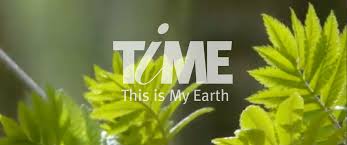 Privacy Policy for Members of the TiME Community						(Last updated: September 2020)IntroductionThis is My Earth (“TiME”) believes that it is important to engage people of all ages, including children during their formative years, in the critical task of nature conservation and biodiversity protection. TiME is committed to protecting the privacy of all its members who wish to contribute to the organization’s conservation work.  TiME is a non-profit organization registered in the United States and is not subject to the restrictions of the Children's Online Privacy Protection Act (“COPPA”).  Nonetheless, TiME is committed to protecting the privacy of all of its members, including children.Accordingly, our Privacy Policy is designed to allow for full participation of young people in TiME’s educational initiatives and in the decision making processes of the organization without jeopardizing their privacy and exposing them to dangers or harassment of any kind.  It is worth mentioning that we have a similar commitment to the privacy of the older members in the TiME community in order to protect the good people of all ages who join the organization in good faith. The following Privacy Policy for members of the TiME community is designed to describe the limited collection practices that do take place when individuals – both children and adults -- join TiME and/or make a financial contribution to TiME’s conservation work via our website. Information collected:TiME only collects limited information about its members.  This includes names, email address and country of residence. Members’ birthdates are not included in the information collected via the website and TiME in fact does not know the age of its members.   No users == young or old -- can publicly share personal information via the site, including uploading videos or providing profile information. The decision to be so parsimonious in data collection on our site is designed to protect the TiME community from any misuse of information about them.It is important to mention that there is other information which can be analyzed from the interaction of members with the TiME website. This includes country-level location, IP address or web browser type, as well as internet or other network activity information such as device ID.  In addition, actual activity on the site, such as identifying any videos watches, amount of time on site and general usage data can be collected.Payment of TiME membership by children aged 13 and underIt is important to emphasize that no aspect of any financial contribution occurs via the TiME website.  Rather, transfer of credit card information takes place on the I-Frame website, an entirely independent and highly protected, state-of-the art electronic payment platform.  Because minors are not allowed to be issued credit cards until age 18, it is TiME’s assumption that any payment made by a member who is not yet 13 years of age is made with the knowledge and permission of her/his parent or guardian.  To ensure this, prior to transferring members from the TiME website to the I-Frame website for payment, users are shown the following message: “Any member under the age of 18 must have received the express permission from her/his parent prior to using a credit card for payment to TiME.”How do we use the information we collect?The only use of the information collected on our website involves subsequent communication with TiME members to inform them about the organization’s progress.   We do not share any of the information collected (name, email address and country) with other external organizations, marketing companies, or third parties. Only if required by law will TiME provide specific information in response to a court order or a subpoena or a law enforcement or public agency’s demand. The security of TiME members’ informationWe take steps to ensure that information of all TiME members is treated securely and in accordance with our privacy policy. Our website has taken extensive cyber security measures to avoid hacking and interference. At the same, when information is transmitted via the internet, it is never entirely secure. Despite our conscientious efforts to avoid any loss of privacy, the security of personal information cannot be guaranteed and TiME members are warned on our website that any information transmitted is at done at their own risk.Change of heartAny member of TiME may submit a request delete the information we have collected about them by via the TiME email address: time.myearth@gmail.com. We will respond to your request subject to  reliable verification. Changes in PrivacyMembers will be notified of any changes in the present policy.ContactQuestions, comments and requests regarding this policy should be addressed to: time.myearth@gmail.com___________________-This is My Earth (hereinafter: TiME) values your privacy. And since privacy policies can be very long, here's a summary of the key concepts of the full TiME Privacy Policy. TiME believes that it is important to engage young people, especially during their formative years, in the critical task of nature conservation and biodiversity protection. At the same time, TiME values the privacy of its members, particularly children, who wish to contribute to the organization’s conservation work. What does TiME do with the information I give it when I register?TiME register susers to protect our community and allow our members to share comments, write reviews, save favorites, and gain access to additional resources depending on which type of member you are (kid, teen, or adult). Once you register, we will use your information to personalize your experience with our services and within our communications and may recommend TiME content, activities, features, and products that may be of interest.What happens when my kid registers on TiME’s site?TiME supports the Children's Online Privacy Protection Act (COPPA) and other frameworks like the General Data Protection Regulation (GDPR) that endorse the protection of children and their data. TiME’s goal is to minimize the information gathered from and disseminated about kids while allowing for full participation of young people in TiME’s educational initiatives and in the decision making processes of the organization without jeopardizing their privacy and exposing them to dangers or harassment of any kind. Under COPPA in the United States, children for these purposes are considered to be individuals under the age of 13. This age range may vary in other countries and regions. Where consent is required or recommended for a particular purpose or practice, TiME aims to get parental consent for youth in accordance with the age designated by the country they are in.  For teens 13 and over, once an account is created (with parental consent as needed) TiME takes extra steps to limit information collected and protect privacy, that are further described in the detailed policy.For children under 13, TiME created strict limitations about what personal information can be collected and viewed about kids and how and when they can be contacted. What rights do parents have? If you are a parent of a younger user, and TiME needs your consent to certain processing of your child’s personal information, if you: believe your child is participating in an activity on TiME’s website that uses their personal information without the parental consent required by law; and/or no longer wish for your child to participate as a member of TiME’s website, TiME will delete your child’s information, and any parental contact information TiME may hold, on request. If you wish to exercise the rights described above: please contact us at:time.myearth@gmail.com.What rights do Californians have? TiME offers Californians and all users certain rights to their personal information, including the right to access, correct, delete, and retrieve data. TiME’s policy explains how TiME collects, uses, and shares information. As discussed further below, TiME is not in the business of selling your personal information.Does TiME give anyone my personal information?TiME is not in the business of renting or selling your personal data. We do not share or disclose your personal data without your prior written consent, except as follows:to provide to TiME’s third-party vendors who assist us with operating, maintaining, and improving our services by providing us with services, such as donation processing, email delivery, information technology services, marketing TiME’s content, features, and products, and other similar services, and who receive your data for the limited purposes of providing us with such services;to enable social login;to provide educational content;to fulfill a request you have made (such as viewing Science Talks);and to comply with the law, legal process, respond to an emergency, or protect TiME’s rights.TiME Privacy Policy gives details on all of our disclosure practices.Other informationFor more information on our privacy practices, please go to the full Privacy Policy.Contact TiMEQuestions, comments and requests regarding this policy should be addressed to: time.myearth@gmail.com_____________-This is My Earth (hereinafter: “TiME”, “we” or “us”) is concerned about your and your children's privacy. The website ("Site") that TiME operates provide a forum for all family members, including children, to learn and become engaged with our mission. We strongly encourage children to engage appropriately with our Site, but at the same time their privacy is extremely important to us.This Privacy Policy explains our information practices in connection with information provided by adults, teenagers, and all children under the age of 13 (“Children”) whose parent’s consent we require for certain uses of their information ("Users") on the Site that link to this Privacy Policy.We support the Children's Online Privacy Protection Act (“COPPA”) and other frameworks like the General Data Protection Regulation (“GDPR”). Our goal is to minimize the information gathered from and disseminated about Users while permitting them active participation in the trustworthy information, education and values that we promote.Account set-up and Maintenance. All visitors to the Site can register and opt-in to receive TiME email newsletters by providing their name, email address, and zip code. Please note that TiME newsletters are not currently available to any Users under the age of 18. If you are a User or visitor who is under 18 you should not try to sign-up for TiME’s newsletters. If a visitor wants to register to become a member of our Site, we require them to submit the following information:Username (Children are advised not to use his or her real name):Password:Birth month and year; andTheir email, or if a Child, their parents email, which TiME can use to ask for that parent’s consent.TiME may use information collected from Users, including Children, during the registration process and in account configuration in the following manner:To create and maintain the account;To determine the current age and communicated that information to other Users or third parties if needed. To comply with COPPA, TiME does not post the username of any Child who is under 13 or any personal information in or alongside any public interactions with content on the Site.Using the Site. TiME also automatically collects "persistent identifiers" about devices from visitors. TiME does not collect this analytics information for logged in Children.Use of anonymous information. If the information collected from a Child does not identify or allow contact with him or her or his or her device (including, for example, aggregated information), TiME may use and disclose it for any purpose, to the extent permitted by applicable law.No advertisements. We do not display advertising based on information collected from our Users.Newsletters. TiME email newsletters are for adults only – they are not designed for, or targeted at, Children. Children should not attempt to sign up for our email newsletters. We encourage parents to discuss with their Children the importance of not signing up to receive our email newsletters.If you opt in to TiME’s newsletters, TiME uses this information to send you the newsletter.TiME’s newsletters are for our adult members. When you opt in for a newsletter, TiME will add your email address to the newsletter distribution list.You can unsubscribe from our email newsletters by clicking the "unsubscribe" or “manage email preferences” links located at the bottom of newsletters, or visiting ______________ and sending this request using our online form.TiME uses personal information to process requests made through our Site, such as requests to receive our e-newsletters, requests for membership and questions, comments or votes submitted through our Site. Fulfillment of Requests. TiME may use personal information about Users to fulfill the purpose for which such information was provided (e.g., to send newsletters to a User or respond to your requests or inquiries and provide related customer service).  Additional Communications. If a User registers to become a part of our community or signs up to receive one of our e-newsletters, TiME may use the personal information submitted in connection with the Users application to contact the User with surveys or important communications regarding TiME. TiME may additionally use personal information to contact Users about TiME content, features, opportunities, and products that may be of interest to them.  Registration. If you become a User, TiME may use your personal information to maintain and update your User information and postings in TiME online surveys and polls. All content that you submit on the Site or via email is governed by TiME’s Terms of Use. TiME may also use personal information to send updates and communications to TiME’s Users, such as TiME’s e-newsletters, surveys and other important TiME communications such as information regarding the Site or changes to our terms, conditions and policies.Voting and Other Site Activities. A Child may choose to vote on the Site. Children also may participate in other activities. TiME aims to moderate all postings by Children who are under 13 to remove personal information, and TiME encourage parents to discuss with their Children why they should NEVER include personal information when interacting with the publicly viewable portions of our site. All Users, including Children, have the ability to delete their previous publicly viewable interaction with the sites. Users can delete this information by sending an email requesting deletion to _______________.org, noting username and date of the interaction. (Parents may also delete Children's postings or other information.) It is possible that deleted information will remain in TiME’s system (such as in backups of our data), but they will not be visible through the Site. Please note that your request or deletion does not ensure complete or comprehensive removal of the content or information, as, for example, some TiME content may have been retrieved and replicated by another User.Persistent Identifiers. When visitors interact with the Site, certain technical information may automatically be collected, to make our Site more interesting and useful, to track analytics, to keep it free of spam, and for various internal purposes related to our business. Examples of information that is automatically collected include: the type of computer operating system, the device's IP address or mobile device identifier, the web browser, the frequency with which the user visits various parts of our Site, and information regarding the online or mobile service provider — however, we do not collect any of this information from or about logged-in Children. Cookies. A cookie is a small data file stored on your computer, mobile phone, tablet or similar device (a "device") to identify you as a previous visitor to the Site which may help TiME to personalize your experience when you arrive or to do other important things (such as keep TiME’s network secure). These cookies are invisible to you, and any portion of our Services may contain them.TiME and Third party service providers may collect persistent identifiers or use cookies, including Cookies which are enabled for logged-in kids and needed for the site to function. Analytics and personalization Cookies are turned off for logged-in children. This information is collected using technologies such as cookies, flash cookies, web beacons, and other unique identifiers. This information may be collected by TiME or by a third party. Persistent identifier information collected via these technologies are used by TiME for the sole purpose of providing support for TiME’s internal operations, including in order to:Ensure that the Site function properly;Enable TiME to conduct research and analysis to understand, address and improve the use and performance of the Site; andDiagnose and respond to problems.Information viewable by other Users. TiME strictly limit the personal information that is publicly viewable about its Users. In addition, when a Child votes or interacts with or on the Site, only the Child's age is posted, along with the relevant interaction. Usernames of Children who are under 13 are not posted with any content on our Site or Emails. Although the Child may create an account for his or her account (which includes only a username, password, birth month and year, and parent's email address), no portion of the Child's information other than the Child's age is publicly viewable.Third Parties. TiME does not disclose to third parties any Users’ personal information that TiME collect other than as follows, consistent with applicable law: with a parent's permission, as required by any applicable law, to third-party service providers who help us operate or manage the sites, as part of aggregated data shared with third-party service providers, TiME Board of Directors, funders and other partners,to comply with legal process, to respond to governmental requests, to enforce our Terms of Service, to protect our operations, for assistance in fraud detection and prevention; to protect the rights, privacy, safety or property of TiME, your Child or others, to permit us t TiME pursue available remedies or limit the damages that TiME may sustain, and in connection with a disposition of all or a substantial portion of TiME’s business, assets or stock, such as a sale, merger, consolidation, reorganization, joint venture, assignment, or bankruptcy or similar proceedings.Parental consent. If parental consent is required in respect to TiME’s use of a Child’s personal information, when setting up an account, the Child must provide their parent’s email address. TiME uses that email address to contact the Child’s parent to ask for their consent as required – TiME also explains to the parent:what personal information TiME collects about their Child;how TiME uses it and why; andhow the parent can revoke their consent and/or ask that TiME delete their Child’s account and personal information.If at this stage, the parent gives TiME their consent, TiME will carry out the activity for which that consent was required. If not, TiME won’t.Deleting information and account.If you are a User or parent, we need your consent to certain processing of your or Children’s personal information, if you:wish TiME to cease further collection of personal information from you or your Children;believe your Children are participating in an activity on the Site that uses their personal information without the parental consent required by law;wish us to make no further use of, or delete, the personal information we have collected online from you or your Children; and/orno longer wish to be a User or no longer wish for your Children to participate as Users of the Site,TiME will delete you or your Child’s User account, and any parental contact information we may hold, on request.  Users or parents of Children can exercise these rights by contacting us at ________________.org.Accessing or changing your or your Children’s account and any personal information TiME has collected online.Parents or Users may at any time:access or make changes to their or their Children’s account; ormake changes to their information, or the personal information that TiME has collected online from their children,This can be done by clicking on your "My Account" link, _____________.org, or by writing to TiME at the address provided below.For your Child's protection, TiME may need to verify your identity before implementing any request described in this Section. TiME will try to comply with your request as soon as reasonably practicable.Questions or Concerns?If a Users parent has any questions or concerns about their own use of the Site or his or her Child's use of the Site, we encourage them to contact us at ___________________.org or:Address HERE 